Заявка заповнюється на кожну доповідь окремо, друкованими літерами, чітко, без скорочень, українською або англійською мовами. Всі поля обов’язкові для заповнення.ЗАЯВКА НА УЧАСТЬ У КОНФЕРЕНЦІЇ 
«ЛЮДИНА І КОСМОС» 
РЕЄСТРАЦІЙНИЙ № ___/___Заповнену заявку на участь та тези доповіді необхідно подати до організаційного комітету не пізніше 8 березня 2024 рокуВІДОМОСТІ ПРО УЧАСНИКА
(до 35 років)_______________________________________________________________________(прізвище, ім’я)_______________________________________________________________________(по батькові)_______________________________________________________________________(вчений ступінь, звання, посада)______________________________________________________________________________________________________________________________________________(місце роботи / навчання, юридична адреса організації)______________________________________________________________________________________________________________________________________________ЗАПРОШЕННЯ НА КОНФЕРЕНЦІЮ
ПРОШУ ВИСЛАТИ ЗА АДРЕСОЮ:_______________________________________________________________________(контактний Е-mail)_______________________________________________________________________(контактний мобільний телефон)_______________________________________________________________________БАЖАЮ ВЗЯТИ УЧАСТЬ У РОБОТІ КОНФЕРЕНЦІЇ
ПО НАУКОВО-ПРАКТИЧНОМУ НАПРЯМУ № ___
З ДОПОВІДДЮ:____________________________________________________________________________________________________________________________________________________________________________________________________________________________________________________________________________________________Пам’ятайте про зворотну сторону заявки!НАЦІОНАЛЬНИЙ ЦЕНТР АЕРОКОСМІЧНОЇ ОСВІТИ
МОЛОДІ ім. О.М. МАКАРОВАXXVІ МІЖНАРОДНА МОЛОДІЖНА
НАУКОВО-ПРАКТИЧНА КОНФЕРЕНЦІЯ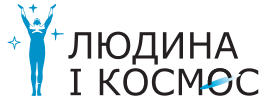 17-19 квітня 2024 рокум. Дніпро, УкраїнаІ. НАУКОВО-ПРАКТИЧНІ
НАПРЯМИ КОНФЕРЕНЦІ Міцність ракетних конструкцій, вібрації, акустичні хвилі та шумові ефекти.Гідроаеродинаміка і тепломасоперенесення в системах літальних апаратів.Гравітація і фундаментальна фізика.Двигуни та енергетичні установки. Енергозабезпечення космічних апаратів.Динаміка, балістика та керування рухом літальних апаратів.Освоєння Місяця та планет.Інформаційні технології. Системи телекомунікацій. Радіоелектронна апаратура ракетно-космічних систем.Методи неруйнівного контролю у виробництві літальних апаратів.Космічні апарати: розробка та експлуатація.Екологія Космосу.Математичні моделі та чисельні експериментиНетрадиційні ідеї та проекти.Проектування, виробництво та випробування літальних апаратів.Безпілотні системи і комплекси новеКонструкційні та функціональні матеріали.Хімічні технології в ракетній техніці.Дистанційний моніторинг Землі.Економіка та комерціалізація космічної діяльності.Нанотехнології та наноматеріали в РКТ.Зверніть увагу на нові назви та  нумерацію науково- практичних напрямів конференції.II. КОМПЛЕКТ ДОКУМЕНТІВ2.1.	Заявка на участь у конференції заповнюється  на кожну доповідь окремо.2.2.	Електронна версія тез доповідей має бути оформлена згідно з вимогами розділу V.III. ДОДАТКОВІ УМОВИ3.1. 	На розгляд приймається не більше 2-х тез доповідей від одного доповідача на окремих заявках. 3.2. 	Матеріали, надіслані на адресу оргкомітету після         8 березня 2024 року, до розгляду не приймаються.3.3.	Всі тези рецензуються координаторами науково-практичних напрямів і не повертаються. 3.4.	Отримані тези будуть включені до збірника матеріалів конференції. Тези, що не відповідають вимогам розділу V цього запрошення, розглядатися не будуть.3.5.	Організаційний комітет не несе відповідальність за помилки допущені Вами в тезах та під час заповнення заявки на участь у конференції. 3.6. 	Подальша інформація про термін проведення та умови участі в конференції буде повідомлена учасникам додатково та на сайті конференції. IV. ОПЛАТА4.1.	Для участі в конференції всі учасники сплачують організаційний внесок - 300 грн. 4.2.	Реквізити для сплати організаційного внеску знаходяться на сайті конференції http://spacehuman.org в розділі «Умови участі».4.3.	Проживання, харчування - за рахунок учасника конференції. 
V. ВИМОГИ ДО ОФОРМЛЕННЯ 
ТА КОМПОНОВКИ ТЕКСТУ ТЕЗ ДОПОВІДІТези повинні бути набрані за допомогою редактора MS WORD, формат *.doс, *.docx. Об’єм - не менше половини сторінки та не більше двох сторінок формату 205х145 мм. Орієнтація сторінки - книжкова. Поля сторінки : зліва, справа і зверху - 1,5 см; знизу - 2 см. Шрифт - Times New Roman, звичайний.Розмір шрифту всього документу - 9 пт. Міжрядковий інтервал - одинарний, загалом не більш, ніж 46 рядків на сторінці. Абзаци - 1 см стандартним засобом, не використовуючи пробілів та табуляцій. Вирівнювання основного тексту - по ширині, без переносів.Формули, схеми, графіки та діаграми вставляються в текст як малюнки.Малюнки розміщаються безпосередньо в тексті тез і додатково висилаються окремими файлами в форматі JPG, TIFF або PNG. Розмір файлу до 5МБ.Тези можуть бути подані українською або англійською мовами. Перший рядок містить номер УДК тематичного напряму - від лівого краю сторінки без абзацу. Другий рядок містить інформацію про авторів у такій послідовності : доповідач, керівник, співавтор (прізвище, ім’я, по-батькові, вчений ступінь, звання і посада) - від центру сторінки. В третьому рядку вказати організацію, в якій працюють автори - від центру сторінки. У четвертому рядку вказати Е-mail доповідача. ЧЕРЕЗ РЯДОК назву тез, набрану МАЛИМИ літерами напівжирним шрифтом від центру сторінки. Наступний рядок містить анотацію та ключові слова українською та англійською мовами.Через рядок розміщується текст тез.Після тексту тез розміщується список використаних джерел (не менше 3)Зразок: УДК xxx.xxx.xxx І.І. Іванов, студент1; П.П. Петров, к.т.н., доцент2 
1Дніпровський національний університет ім. Олеся Гончара 2Національний технічний університет «Дніпровська Політехніка» 
E-mail:e-mail@email.com Оцінка технічного стану вузлівАннотація:…Ключові слова:…Текст тез... Шаблон оформлення тез доповіді знаходиться на сайті: http://www.spacehuman.org ВІДОМОСТІ ПРО НАУКОВОГО КЕРІВНИКА_______________________________________________________________________(прізвище)_______________________________________________________________________(ім’я)_______________________________________________________________________(по батькові)_______________________________________________________________________(вчений ступінь, звання, посада)_______________________________________________________________________(місце роботи, юридична адреса організації)______________________________________________________________________________________________________________________________________________(контактний Е-mail)_______________________________________________________________________(код країни, міста, телефон)______________________________(підпис наукового керівника)
ВІДОМОСТІ ПРО СПІВАВТОРІВ _______________________________________________________________________ (прізвище, ім’я, по батькові) ______________________________________________________________________________________________________________________________________________Я бажаю прийняти участь у роботі конференції та висилаю листом на адресу організаційного комітету повний комплект документів у відповідності до розділу II Запрошення. Мені зрозумілі та мною повністю виконані всі пункти розділів II-V Запрошення. Мною заповнені всі поля дійсної Заявки. Я підтверджую достовірність відомостей, представлених у дійсній Заявці та орфографічну безпомилковість при її заповненні. Я підтверджую, що заповненням та підписанням даної анкети погоджуюся з використанням та обробкою власних персональних даних (включаючи збирання та зберігання) відповідно до ст. 8 Закону України «Про захист персональних даних» та додатковими гарантіями для суб’єкта, передбаченими ст. 8 Конвенції «Про захист осіб у зв’язку із автоматизованою обробкою персональних даних». «___»___________ 20___р. 	                  __________________________ (дата заповнення заявки) 			(особистий підпис учасника) Інформацію про конференцію я отримав з:
______________________________________________________________ (вказати джерело)ЗАПРОШЕННЯЗАПРОШЕННЯОрганізаційний комітет запрошує студентів, аспірантів, молодих вчених та спеціалістів прийняти участь у роботі конференціїОрганізаційний комітет запрошує студентів, аспірантів, молодих вчених та спеціалістів прийняти участь у роботі конференціїОСТАННІЙ ТЕРМІН ПОДАЧІ ЗАЯВКИ НА УЧАСТЬ 8 березня 2024 рокуОСТАННІЙ ТЕРМІН ПОДАЧІ ЗАЯВКИ НА УЧАСТЬ 8 березня 2024 рокуАдреса оргкомітету для заявока/с № 503, проспект Гагаріна, 26
м. Дніпро, 49005, УкраїнаРобоча група оргкомітетуНаціональний центр аерокосмічної освіти 
молоді ім. О.М. Макарова, 
проспект Гагаріна, 26, кімн. 32,
м. Дніпро, 49005, Українателефон:+38 (056) 713-58-64E-mail:conf@spacehuman.orgwebsite:http://spacehuman.orgГолова оргкомітету конференціїСанін Анатолійдоктор технічних наук, професор
